ООО «ППЗ Благоварский»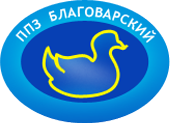 452740, Республика Башкортостан, Благоварский район, село Языково, ул. Пушкинаe-mail: blagsbit@yandex.ru                                                              тел. 8 (34747) 2-19-89                                                                   8 (937) 166 17 87ПРАЙС НА СУТОЧНЫЙ МОЛОДНЯК   с 04.07.2022 г Гусята суточныеЦена 1-го кормодня – 6 рублей.Цена каждую неделю корректируется. Звонить по телефону 89371661787 Ильнур ХанифовичПородаЦена до 100 головЦена от 100 головУральские белые230 руб210 рубУральские серые260 руб240 рубКрупные серые260 руб240 рубЛандские260 руб240 рубХолмогорские330 руб300 руб